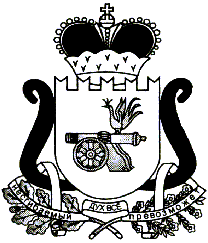       Контрольно-ревизионная комиссия муниципального образования«Ельнинский район» Смоленской областиЗАКЛЮЧЕНИЕ № 70на проект решения Совета депутатов Леонидовского сельского поселения Ельнинского района Смоленской области «О бюджете Леонидовского сельского поселения  Ельнинского района Смоленской области на 2024 год и плановый период 2025 и 2026 годов»г. Ельня 									           16.11.2023 года                                                   Общие положенияЗаключение Контрольно-ревизионной комиссии муниципального образования «Ельнинский район» Смоленской области  (далее – Контрольно-ревизионная комиссия) на проект решения Совета депутатов Леонидовского сельского поселения  Ельнинского района Смоленской области «О бюджете Леонидовского  сельского поселения  Ельнинского района Смоленской области на 2024 год и плановый период 2025 и 2026 годов» (далее – Проект бюджета) подготовлено в соответствии с Бюджетным кодексом Российской Федерации (далее – Бюджетный кодекс, БК РФ), Положением «О бюджетном процессе в Леонидовском сельском поселении Ельнинского района Смоленской области», Соглашением о передаче полномочий, Положением «Контрольно-ревизионной комиссии муниципального образования «Ельнинский район» Смоленской области».             Целью проведения экспертизы Проекта бюджета является определение достоверности и обоснованности показателей формирования проекта бюджета, соответствия действующему законодательству, анализ доходов и расходов бюджета.             На рассмотрение в Контрольно-ревизионную комиссию Проект бюджета внесен Администрацией Леонидовского сельского поселения Ельнинского района Смоленской области 13.11.2023 исх. № 540 (вх. № 104 от 13.11.2023).Информация о внесении проекта бюджета на рассмотрение в Совет депутатов Леонидовского сельского поселения Ельнинского района Смоленской области в сроки, установленные БК РФ и Положением о бюджетном процессе в Леонидовском сельском поселении Ельнинского района Смоленской области отсутствует.Экспертиза Проекта бюджета проведена Контрольно-ревизионной комиссией  с учетом:- указов Президента Российской Федерации от 07 мая 2018 № 204 «О национальных целях и стратегических задачах развития Российской Федерации на период до 2024 года»; от 21 июля 2020 № 474 «О национальных целях развития Российской Федерации на период до 2030 года»;- основных направлений бюджетной, налоговой и таможенно-тарифной политики Российской Федерации на 2024 год и на плановый период 2025 и 2026 годов;- основных направлений бюджетной и налоговой политики Леонидовского сельского поселения  Ельнинского района Смоленской области на 2024 год и на плановый период 2025 и 2026 годов; - прогноза социально-экономического развития Леонидовского сельского поселения  Ельнинского района Смоленской области на  период  2024 год и на плановый период 2025 и 2026 годов. Предоставленные вместе с проектом бюджета документы в основном соответствуют требованиями ст. 184.2 Бюджетного кодекса Российской Федерации (далее – БК).  В соответствии со ст. 169 БК РФ проект бюджета составлен на основе прогноза социально-экономического развития Леонидовского сельского поселения Ельнинского района Смоленской области на 2024 год и на плановый период 2025 и 2026 годов. Прогноз социально-экономического развития разработан на срок не менее трех лет, что соответствует требованиям ст. 173 БК РФ. В составе Проекта бюджета так же представлены иные документы, предусмотренные Положением о бюджетном процессе в Леонидовском сельском поселении Ельнинского района Смоленской области.Общая характеристика проекта решения «О бюджете Леонидовского сельского поселения  Ельнинского района Смоленской области на 2024 год и плановый период 2025 и 2026 годов»В соответствии со ст. 172 БК РФ, основные направления бюджетной и налоговой политики сформированы на основных направлениях бюджетной, налоговой таможенно-тарифной политики Российской Федерации на 2024 год и на плановый период 2025 и 2026 годов.В соответствии со ст. 174.1 БК РФ проект бюджета сформирован в условиях действующего на день внесения проекта бюджета законодательства о налогах и сборах и бюджетного законодательства, вступающих в силу с 01.01.2024 года. Состав показателей, утверждаемых в Проекте бюджета, в основном  соответствуют ст. 184.1 БК РФ. Проект бюджета содержит основные характеристики, т.е. определены общий объем доходов, общий объем расходов, как на очередной финансовый год, так и на плановый период.Проектом бюджета предлагается утвердить основные характеристики бюджета сельского поселения:- на 2024 годобщий объем доходов в сумме 11795,8 тыс. рублей;общий объем расходов в сумме 11795,8  тыс. рублей.- на 2025 год:общий объем доходов в сумме 10667,7 тыс. рублей;общий объем расходов в сумме 10667,7 тыс. рублей.- на 2026 год:общий объем доходов в сумме 10836,7 тыс. рублей;общий объем расходов в сумме 10836,7 тыс. рублей.Размер резервного фонда в Проекте бюджета не превышает установленное ст. 81 БК РФ ограничение 3% общего объема расходов:- на 2024 год – 3,0 тыс. рублей – 0,02% от общего объема расходов;- на 2025 год – 0,0 тыс. рублей;- на 2026 год – 0,0 тыс. рублей.В соответствии со ст.6 БК РФ проектом решения предлагается утвердить размер публичных нормативных обязательств:- на 2024 год - 230,0 тыс. руб.,- на 2025 год – 0,0 тыс. руб.,- на 2026 год – 0,0 тыс. руб.Объем межбюджетных трансфертов по обеспечению деятельности финансовых, налоговых и таможенных органов и органов финансового финансово-бюджетного) контроля проектом бюджета предлагается утвердить в размере: - на 2024 год - 35,5 тыс. руб., - на 2025 год – 0,0 тыс. руб., - на 2026 год – 0,0 тыс. руб. Проектом  решения прогнозируется предельный объем муниципального долга на 2024 год в размере 0,0 тыс. рублей, аналогичный  предельный объем муниципального долга прогнозируется и на плановый период 2025-2026 годов.Верхний предел муниципального внутреннего долга по долговым обязательствам Леонидовского сельского поселения Ельнинского района Смоленской области прогнозируется проектом  решения о бюджете следующим образом:- на  01.01.2025 года в размере 0,0 тыс. рублей; - на  01.01.2026 года в размере 0,0 тыс. рублей; - на  01.01.2027 года в размере 0,0 тыс. рублей. Программа муниципальных гарантий Леонидовского сельского поселения Ельнинского района Смоленской области на 2024 год и плановый период 2025-2026 годов не планируется.Объем бюджетных ассигнований муниципального дорожного фонда предусматривается в размере:- на 2024 год – 2496,8 тыс. рублей, что соответствует прогнозируемому объему доходов бюджета, на формирование дорожного фонда. Плановый период объем дорожного фонда предусматривается в размере: - на 2025 год – 2564,5 тыс. рублей; - на 2026 год – 2563,0 тыс. рублей. Предоставление бюджетных кредитов и муниципальных гарантий в 2024 и планом периоде 2025 - 2026 годов не планируется. Исполнен принцип сбалансированности бюджета (ст. 33 БК РФ).  Основные параметры бюджета Леонидовского сельского поселения Ельнинского района  Смоленской области на 2024 и плановый период 
2025 и 2026 годовВ соответствии с предоставленными материалами, доходы бюджета сельского поселения  составят:- в 2024 году – 11795,8 тыс. рублей, в том числе:налоговые и неналоговые доходы – 4540,7 тыс. рублей, или 38,5% от общего объема доходов; безвозмездные поступления – 7255,1 тыс. рублей, или 61,5% от общего объема доходов. - в 2025 году – 10667,7 тыс. рублей, в том числе:налоговые и неналоговые доходы – 4659,0 тыс. рублей, или 43,7% от общего объема доходов; безвозмездные поступления – 6008,7 тыс. рублей, или 56,3 % от общего объема доходов. - в 2026 году – 10836,7 тыс. рублей, в том числе:налоговые и неналоговые доходы – 4708,0 тыс. рублей, или 43,5% от общего объема доходов; безвозмездные поступления – 6128,7 тыс. рублей, или 56,5 % от общего объема доходов. Расходы бюджета сельского поселения  составят:- в 2024 году –  11795,8 тыс. рублей,  дефицит бюджета не планируется.- в 2025 году – 10667,7 тыс. рублей, в том числе условно утвержденные расходы 266,692 тыс. рублей, дефицит бюджета не планируется.- в 2026 году – 10836,7 тыс. рублей, в том числе условно утвержденные расходы 541,835 тыс. рублей,  дефицит бюджета не планируется.Основные характеристики проекта бюджета Леонидовского сельского поселения на 2024 год  Анализ доходной части проекта  бюджета  Леонидовского сельского поселения Ельнинского района  Смоленской области  на 2024 и плановый период 
2025 и 2026 годовПри расчете доходов бюджета сельского поселения учитывались изменения и дополнения в законодательство Российской Федерации, вступающие в силу 
с 01 января 2024 года. Перечень видов доходов, нормативы отчислений от регулирующих налогов, ставки по налогам и сборам соответствуют положениям Бюджетного кодекса РФ и бюджетной классификации РФ.В соответствии с предоставленным проектом бюджета доходы бюджета сельского поселения в 2024 году составят 11795,8 тыс. руб., что на 7142,5 тыс. руб. меньше ожидаемого исполнения в 2023 году.Налоговые  доходыНеналоговые доходыФормирование доходной части бюджета Леонидовского сельского поселения Ельнинского района Смоленской области на 2024 год и на плановый период 2025 и 2026 годовПоступление налоговых и неналоговых доходов в бюджет Леонидовского сельского поселения Ельнинского района Смоленской области (далее – сельского поселения) в 2024 году прогнозируется в сумме 4540,7 тыс. рублей, что по сравнению с ожидаемым исполнением 2023 года больше на 264,1 тыс. рублей (на 6,2%).В составе налоговых и неналоговых доходов в бюджета сельского поселения планируется:- налоговых поступлений  в сумме 4390,7 тыс. рублей;- неналоговых поступлений  в сумме15 0,0 тыс. рублей.Прогноз на плановый период 2025-2026 годов выглядит следующим образом:в 2025 году ожидается поступление налоговых и неналоговых доходов  в сумме 4659,0 тыс. рублей, из которых:- налоговых поступлений  в сумме 4509,0 тыс. рублей;- неналоговых поступлений  в сумме 150,0 тыс. рублей.в 2026 году ожидается поступление налоговых и неналоговых доходов  в сумме 4708,0 тыс. рублей, из которых:- налоговых поступлений  в сумме 4558,0 тыс. рублей;- неналоговых поступлений  в сумме 150,0 тыс. рублей.Особенности расчетов поступлений в бюджет Леонидовского сельского поселения Ельнинского района Смоленской области на 2024 год и на плановый период 2025 и 2026 годов по отдельным источникам налоговых и неналоговых доходов в полном объеме отражены в пояснительной записке, предоставленной совместно с проектом.Безвозмездные поступления, запланированные на 2024 год и плановый период 2025 и 2026 годов в бюджет Леонидовского сельского  поселения 
Ельнинского района Смоленской областиДоля безвозмездных поступлений  в структуре прогнозируемых доходов бюджета сельского поселения на 2024 год составляет 7255,1 тыс. рублей или  61,5%, что на 7406,6 тыс. рублей (на 50,5%) меньше ожидаемого исполнения 2023 года. Распределение доходов от безвозмездных поступлений в плановом периоде 2024-2025 годов прогнозируется следующем образом: на 2025 год – 6008,7 тыс. рублей, из которых:- дотации в сумме 6008,7 тыс. рублей, доля – 100,0%.на 2026 год – 6128,7 тыс. рублей, из которых:- дотации в сумме 6128,7 тыс. рублей, доля – 100,0%.Формирование расходной части бюджета Леонидовского сельского поселения Ельнинского района Смоленской области на 2024 год и на плановый период 2025 и 2026 годовОбщий объем расходов бюджетных средств сельского поселения в 2024 году прогнозируется в сумме 11795,8 тыс. рублей, что по сравнению с ожидаемым исполнением 2023 года больше на 789,9 тыс. рублей  (на 39,7%).Распределение расходов в плановом периоде 2025-2026 годов прогнозируется следующем образом: на 2025 год – 10667,7 тыс. рублей.на 2026 год – 10836,7 тыс. рублей.Объем бюджетных ассигнований на 2024 год и плановый период 2025 и 2026 годов по разделам и подразделам расходной части бюджета Леонидовского сельского  поселения Ельнинского района Смоленской области прогнозируется следующим образом:Структура расходов по разделу 0100 «Общегосударственные расходы»Структура расходов по разделу 0200 «Национальная оборона»Структура расходов по разделу 0300 «Национальная безопасность и правоохранительная деятельность»Структура расходов по разделу 0400 «Национальная экономика»Структура расходов по разделу 0500 «Жилищно-коммунальное хозяйство»Структура расходов по разделу 1000 «Социальная политика»Следует отметить, что в целом в 2023 году объем расходов будет формироваться исходя из предельного размера бюджетных ассигнований, утвержденных решением о бюджете.Направления расходования средств бюджета сельского поселения в 2024 году и на плановый период 2025-2026 годов в полном объеме отражены в пояснительной записке, предоставленной совместно с проектом бюджета.Программная часть бюджета Леонидовского сельского поселения Ельнинского района Смоленской области на 2024 год и плановый период 
2025 и 2026 годовОдним из направлений бюджетной политики Российской Федерации является решение вопросов здравоохранения, социальной политики, экономики и обеспечения контроля за достижением наилучших показателей, формированием и исполнением бюджета на базе муниципальных программ.В проекте бюджета Леонидовского сельского поселения Ельнинского района Смоленской области на 2024 год и плановый период 2025 и 2026 годов прогнозируются расходы на реализацию одной муниципальной программы -  «Развитие субъектов малого и среднего предпринимательства в Леонидовском сельском поселении Ельнинского района Смоленской области».По муниципальным программам:- «Развитие дорожно-транспортного комплекса Леонидовского сельского поселения Ельнинского района Смоленской области»,- «Увековечение памяти погибших при защите Отечества в муниципальном образовании Леонидовского сельского поселения Ельнинского района Смоленской области»,- «Управление имуществом и земельными ресурсами Леонидовского сельского поселения Ельнинского района Смоленской области» финансирование на 2024 год и плановый период 2025-2026 годов в представленном проекте бюджета не предусмотрено.Программная структура расходов бюджета сельского поселения на 2024 год и плановый период 2025-2026 годов запланирована следующим образом:Распределение бюджетных ассигнований по основным мероприятиям муниципальных программ детализировано в пояснительной записке к проекту решения Совета депутатов Леонидовского сельского поселения Ельнинского района Смоленской области.Данные, представленные в проекте бюджета по муниципальной программе «Развитие субъектов малого и среднего предпринимательства в Леонидовском сельском поселении Ельнинского района Смоленской области» соответствует предоставленному совместно с проектом решения паспорту муниципальной программы.Выводы комиссииРассмотрев проект решения «О бюджете Леонидовского сельского поселения  Ельнинского района Смоленской области на 2024 год и на плановый период 2025 и 2026 годов», Комиссия считает, что состав материалов предоставленных одновременно с проектом решения о бюджете в целом соответствует требованиям ст. 184.2 БК РФ. Он содержит основные характеристики бюджета, утверждаемые в составе проекта бюджета в соответствии со ст. 184.1 БК РФ. В целом проект решения «О бюджете Леонидовского сельского поселения Ельнинского района Смоленской области  на 2024 год и на плановый период 2025 и 2026 годов» сформирован в соответствии с действующим налоговым и бюджетным законодательством.Результаты проведенного анализа проекта решения о бюджете и документов, составляющих основу формирования бюджета, дают основание для рассмотрения основных характеристик бюджета в предложенном варианте без замечаний.Инспектор  Контрольно - ревизионнойкомиссии   муниципального   образования «Ельнинский район» Смоленской области                                            Е.П. КовалеваПеречень документов и материалов в соответствии с требованиями ст. 184.2 БК РФПеречень документов и материалов предоставленный в составе проекта бюджета1. Основные направления бюджетной политики и основные направления налоговой политики.1. Основные направления бюджетной и налоговой политики Леонидовского сельского поселения Ельнинского района Смоленской области на 2024 год и плановый период 2025 и 2026 годов.2. Предварительные итоги социально-экономического развития соответствующей территории за истекший период текущего финансового года и ожидаемые итоги социально-экономического развития соответствующей территории за текущий финансовый год2. Предварительные итоги 2022 года и оценка социально-экономического развития муниципального образования Леонидовского сельского поселения Ельнинского района Смоленской области 2023 года.3. Прогноз социально-экономического развития соответствующей территории.3. Прогноз социально-экономического развития муниципального образования Леонидовского сельского поселения Ельнинского района Смоленской области на 2024 год и плановый период 2025 и 2026 годов.4. Прогноз основных характеристик (общий объём доходов, общий объём расходов, дефицита (профицита) бюджета) консолидированного бюджета соответствующей территории на очередной финансовый год и плановый период либо утвержденный среднесрочный финансовый план.4. Предоставлены:-Прогноз основных характеристик (общий объем доходов, общий объем расходов, дефицита (профицита) бюджета Леонидовского сельского поселения Ельнинского района Смоленской области на 2023 год и на плановый период 2024 и 2025 годов5. Пояснительная записка к проекту бюджета.5. Пояснительная записка к решению «О бюджете Леонидовского сельского поселения Ельнинского района Смоленской области на 2024 год и плановый период 2025 и 2026 годов».6. Методики (проекты методик) и расчеты распределения межбюджетных трансфертов.6. Предоставлены:-Методика расчета распределения межбюджетных трансфертов из бюджета Леонидовского сельского поселения Ельнинского района Смоленской области бюджету муниципального района на осуществление переданных полномочий (по передачи полномочий КРК муниципального района);-Методика расчета распределения межбюджетных трансфертов из бюджета Леонидовского сельского поселения Ельнинского района Смоленской области бюджету муниципального района на осуществление переданных полномочий (по передаче осуществления части полномочий органов местного самоуправления поселения органам местного самоуправления муниципального района).7. Верхний предел государственного (муниципального) внутреннего долга на 1 января года, следующего за очередным финансовым годом (очередным финансовым годом и каждым годом планового периода), и (или) верхний предел государственного внешнего долга на 1 января года, следующего за очередным финансовым годом и каждым годом планового периода.7. Предоставлены:-Верхний предел муниципального внутреннего долга Леонидовского сельского поселения Ельнинского района Смоленской области на 1 января 2025 года;-Верхний предел муниципального внутреннего долга Леонидовского сельского поселения Ельнинского района Смоленской области на 1 января 2026 года; -Верхний предел муниципального внутреннего долга Леонидовского сельского поселения Ельнинского района Смоленской области на 1 января 2027 года.8. Оценка ожидаемого исполнения бюджета на текущий финансовый год.8. Оценка ожидаемого исполнения бюджета Леонидовского сельского поселения Ельнинского района Смоленской области на 2023 год.9. Иные документы и материалы9. Предоставлены:-расчет расходов на оплату труда депутатов, выборных должностных лиц местного самоуправления, осуществляющих свои полномочия на постоянной основе, муниципальных служащих(за исключением муниципальных служащих, денежное содержание которых осуществляется за счет субвенций из областного бюджета), а  также лиц, исполняющих обязанности по техническому обеспечению деятельности органов местного самоуправления Леонидовского сельского поселения Ельнинского района Смоленской области-копия решения от 09.11.2017 № 24 Совета депутатов Леонидовского сельского поселения Ельнинского района Смоленской области «О порядке осуществления выплаты пенсии за выслугу лет»-паспорта муниципальных программ10. Реестр источников доходов бюджета10. Реестр источников доходов бюджета Леонидовского сельского поселения Ельнинского района Смоленской областиПоказательУтверждено на 2023 годУтверждено на 2023 годОжидаемое исполнение на 2023 годНа 2024 годНа 2024 годОтклонение от ожидаемого исполнения 2023 годаПоказательПервонача-нона 01.01.2023г.Структу ра%Ожидаемое исполнение на 2023 годВ суммеСтрукту ра, %Отклонение от ожидаемого исполнения 2023 годаДоходы, в т.ч:11005,9 100,018938,311795,8100,0-7142,5налоговые и неналоговые4276,638,94276,64540,738,5+264,1безвозмездные поступления 6729,361,114661,77255,161,5-7406,6Расходы:11005,9100,019899,311798,8100,0-8100,5Дефицит«-»      (профицит «+»)0,0--961,00,00,0-ПоказательУтверждено на 2023г.Утверждено на 2023г.Ожидаемое исполнение на 2023 годНа 2024 годНа 2024 годОтклонение от ожидаемого исполнения 2023 годаПоказательПервон-нона 01.01.2023г.Структу ра%Ожидаемое исполнение на 2023 годВ суммеСтрукту ра, %Отклонение от ожидаемого исполнения 2023 годаНалоговые доходы  в т.ч: 4276,6100,04160,64390,7100,0+230,1Налог на доходы физических лиц210,74,9210,7220,75,0+10,0Единый сельскохозяйственный налог6,30,19,315,30,4+6,0Налог на имущество 131,93,1131,9130,43,0-1,5Земельный налог1792,841,91673,81527,534,8-146,3Акцизы по подакцизным товарам (продукции) 2134,949,92134,92496,856,9+361,9ПоказательУтверждено на 2023г.Утверждено на 2023г.Ожидаемое исполнение  на2023г.На 2024 годНа 2024 годОтклонение от ожидаемого исполнения 2023 годаПоказательПервон-она 01.01.2023гструктура%Ожидаемое исполнение  на2023г.В суммеСтрукту ра, %Отклонение от ожидаемого исполнения 2023 годаНеналоговые  доходы всего0,00116,0150,0100,00,0Доходы, получаемые в виде арендной либо иной платы 0,00,0113,0150,0100,0+37,0Доходы от реализации иного имущества0,00,03,00,00,0-3,0ПоказательУтверждено на 2023г.Утверждено на 2023г.Ожидаемое исполнение на 2023 годНа 2024 годНа 2024 годОтклонение от ожидаемого исполнения 2023 годаПоказательПервон-нона 01.01.2023г.Структу ра%Ожидаемое исполнение на 2023 годВ суммеСтрукту ра, %Отклонение от ожидаемого исполнения 2023 годаБезвозмездные поступления  в т.ч:6729,3100,014661,77255,1100,0-7406,6Дотации6641,998,76641,97255,1100,0+613,2Субвенции87,41,390,20,0--90,2Субсидии0,00,07929,60,0--7929,6      ПоказательУтверждено на 2023гУтверждено на 2023гОжидаемое исполнение  на2023г.На 2024 годНа 2024 годОтклонение от ожидаемого исполнения 2023 года      ПоказательПерво-но на 01.01.2023г.В структуре%Ожидаемое исполнение  на2023г.В суммеВ структуре, %Отклонение от ожидаемого исполнения 2023 годаРасходы всего, в том числе:11005,9100,019899,311795,8100,0+789,90100 «Общегосударственные расходы»7871,271,58486,49010,876,4+1139,60200 «Национальная оборона»87,40,890,22497,821,2+2,80300 «Национальная безопасность»50,00,450,00,00,00,00400 «Национальная экономика»2135,919,79874,32497,821,2+7738,40500 «Жилищно-коммунальное хозяйство»441,44,0978,457,20,5+537,01000 «Социальная политика»420,03,8420,0230,02,00,0НаименованиеОжидаемое исполнениена 2023 годПрогнозируемый периодПрогнозируемый периодПрогнозируемый период2024/2023 (%)НаименованиеОжидаемое исполнениена 2023 год2024202520262024/2023 (%)1234560100 «Общегосударственные вопросы» 8486,49010,87836,57731,9106,20102 «Функционирование высшего должностного лица субъекта Российской Федерации и муниципального образования»636,21167,31167,31167,3183,50104 «Функционирование Правительства Российской  Федерации, высших исполнительных органов государственной власти субъектов РФ, местных администраций» 7291,77805,06669,26564,6107,00106 «Обеспечение деятельности финансовых, налоговых и таможенных органов   и органов  финансового (финансово-бюджетного) контроля» 33,335,50,00,0106,60107 «Обеспечение проведения выборов и референдумов»0,00,00,00,0-0111 «Резервные фонды» 10,03,00,00,0-0113 «Другие общегосударственные вопросы»515,20,00,00,0-НаименованиеОжидаемое исполнениена 2023 годПрогнозируемый периодПрогнозируемый периодПрогнозируемый период2024/2023 (%)НаименованиеОжидаемое исполнениена 2023 год2024202520262024/2023 (%)1234560200 « Национальная оборона» 90,20,00,00,0-0203 «Осуществление первичного воинского учета на территориях, где отсутствуют военные комиссариаты»90,20,00,00,0-НаименованиеОжидаемое исполнениена 2023 годПрогнозируемый периодПрогнозируемый периодПрогнозируемый период2024/2023 (%)НаименованиеОжидаемое исполнениена 2023 год2024202520262024/2023 (%)1234560300 «Национальная безопасность и правоохранительная деятельность» 50,00,00,00,0-0310 «Защита населения  и территории от ЧС природного и техногенного характера, пожарная безопасность»50,00,00,00,0-НаименованиеОжидаемое исполнениена 2023 годПрогнозируемый периодПрогнозируемый периодПрогнозируемый период2024/2023 (%)НаименованиеОжидаемое исполнениена 2023 год2024202520262024/2023 (%)1234560400 «Национальная экономика»2135,92497,82564,50,0117,00409 «Дорожное хозяйство (дорожные фонды)»2134,92496,82564,50,0117,00412 «Другие вопросы в области национальной экономики»1,01,00,00,0100,0НаименованиеОжидаемое исполнениена 2023 годПрогнозируемый периодПрогнозируемый периодПрогнозируемый период2024/2023 (%)НаименованиеОжидаемое исполнениена 2023 год2024202520262024/2023 (%)1234560500 «Жилищно-коммунальное хозяйство»978,457,20,00,05,90502 «Коммунальное хозяйство»270,450,70,00,018,80503 «Благоустройство»708,06,50,00,00,9НаименованиеОжидаемое исполнениена 2023 годПрогнозируемый периодПрогнозируемый периодПрогнозируемый период2024/2023 (%)НаименованиеОжидаемое исполнениена 2023 год2024202520262024/2023 (%)1234561000 «Социальная политика»420,0230,00,00,054,81001 «Пенсионное обеспечение»420,0230,00,00,054,8НаименованиеПериод (год)Период (год)Период (год)Период (год)2024/2023 (%)Наименование20232024202520262024/2023 (%)123456Муниципальная программа «Развитие субъектов малого и среднего предпринимательства в Леонидовском сельском поселении Ельнинского района Смоленской области»1,01,00,00,0100,0